Первый жилой корпус МФК «Савёловский Сити» введён в эксплуатацию    19.01.2017 г. Компания MR Group сообщает о вводе в эксплуатацию 20-этажного корпуса King многофункционального комплекса «Савёловский Сити», который расположен в 7 минутах от м. «Дмитровская». Здесь предлагаются квартиры и апартаменты площадью от 29,4 до 69,1 кв. м и стоимостью от 5,2 млн рублей. Башня King, названная в честь короля блюза, стала первым жилым корпусом в МФК «Савёловский Сити», который введён в эксплуатацию.В корпусе King общей площадью 25 422 кв. м расположены 253 квартиры и 113 апартаментов, предусмотрены кладовые помещения и коммерческие площади на первых этажах для размещения магазинов и сервисной инфраструктуры. Облицовка вентилируемых фасадов выполнена прочной и долговечной клинкерной плиткой, имитирующей кирпич; панорамные окна и свободные планировки позволят будущим жителям создать действительно комфортное пространство для жизни.Многофункциональный комплекс «Савеловский Сити» – это принципиально новый продукт на московском рынке недвижимости. Расположенный в непосредственной близости к центру Москвы, в районе м. «Дмитровская», он является ключевым проектом, формирующим актуальный облик Бутырского района и всего северо-востока города. Комплекс состоит из двух 20-этажных зданий бизнес-центра и четырех жилых корпусов, три из которых – башни высотой 47 этажей с потрясающими видами на Москву - будут объединены стилобатом, где разместится торговый центр с продуктовым супермаркетом и магазинами.Динамика и энергия столицы подчеркнуты в окружении и в архитектуре проекта: высотные доминанты в стиле нью-йоркских небоскребов станут визитной карточкой не только района, но и всего округа. Расположенное рядом культовое в столице место – дизайн-завод «Флакон», с его креативными выставками, событиями музыкальной жизни Москвы, коворкингами, мастер-классами и образовательными программами, маркетами – создаёт интеллектуальную атмосферу и задаёт необходимый столичный ритм жизни.Воплощенные в архитектурной концепции свобода и лёгкость, энергия и страсть перекликаются с джазовыми темами музыкальных гениев той эпохи — великих Бенни Гудмана, Майлза Дэвиса, Би Би Кинга, Дюка Эллингтона, Джона Колтрейна, Луи Армстронга. Именно поэтому в их честь названы башни деловой и жилой частей комплекса.Помимо зданий с апартаментами и квартирами, в комплексе предусмотрено строительство традиционных для московских проектов MR Group подземного паркинга почти на 2000 машиномест, фитнес-центра, кафе, детского сада, детского центра развития, детских и спортивных площадок, торговой галереи и бытовых служб. В нескольких минутах от комплекса расположен продуктовый гипермаркет Metro. Официальные риэлторы проекта – VSN Realty, «Метриум Групп» и Est-a-Tet. О компании MR GroupКомпания MR Group успешно работает на российском рынке с 2003 года и является одним из лидеров в девелопменте жилой и коммерческой недвижимости в России. Компания MR Group – четырежды Девелопер года (по версии премий Urban Awards, CRE Awards, Move Awards и "Рекорды рынка недвижимости"). Портфель компании – это 30 объектов общей площадью 5 миллионов кв. м в Москве, Московской области и Сочи. В настоящее время в стадии реализации в Москве находятся вторая очередь многофункционального комплекса «Савеловский Сити», жилые комплексы «Водный» и «Фили Град», «Воробьев Дом», PerovSky и «Ясный»,  проекты совместно с Coalco – жилые комплексы «Пресня Сити», «Царская площадь», комплекс апартаментов «Басманный,5» а также жилой микрорайон «Эко Видное 2.0» в Подмосковье. Накопленный профессиональный опыт позволяет MR Group оказывать полный спектр услуг: от подбора площадки под объект недвижимости, получения разрешительной документации до проектирования, осуществления строительства и дальнейшей эксплуатации. Более подробную информацию о MR Group можно получить на www.mr-group.ru  Дополнительная информация Пресс-служба +7 (495) 797-55-22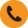 press@mr-group.ru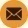 